Kedves betegeink, pácienseink!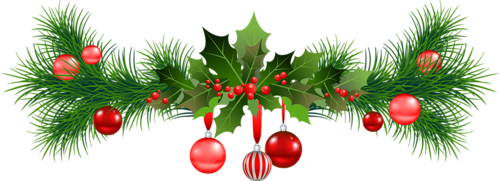 Ezév Karácsonyán nem megyünk szabadságra, nem lesz helyettesítés, dolgozunk végig a munkanapokon. A járvány viharos sebességgel terjed jelenleg is, nagyszámú áldozatot szedve, kérjük Önöket, időben szóljanak, jelentkezzenek légúti vagy hirtelen kialakult általános tüneteik jelentkezésekor! Rendelési időink a következőképpen alakulnak: December 24-25-26 és 27-én Ünnep-ill. munkaszüneti nap lesz, a Központi Ügyelet tart nyitva Egerben, a Szálloda utcában. A Karácsony azonban nem fékezi meg a járványt, koronavírus-fertőzés (vagy egyéb sürgős vagy súlyosnak ítélt panasz esetén) hívjanak!  mobil: 06-30-9039-104A két Ünnep között, december 28-31-ig, hétfőtől csütörtökig minden nap délelőtt 9.00-12.00-ig rendelünk.Január 1-2-3 (péntek-szombat-vasárnap) ismét ünnep-ill. munkaszüneti napok lesznek.Kívánunk mindenkinek boldog Karácsonyt és kitartást, türelmet a védekezés idejére. Legyenek óvatosak, bölcsek és ezen a Karácsonyon hozzanak fájó, nehéz, de szükséges döntéseket: tartózkodjanak a nagy családi össszejövetelektől, a nagy bevásárlásoktól, kövessék a szentmiséket most inkább a televízióban, imádkozzanak otthon. Tartsák be a járvány elleni védekezés szabályait. Tartsanak ki a védőoltások megérkeztéig, még ha addig sokat kell is várni. Ajándékozzanak ezévben inkább biztonságot és egészséget idős szüleiknek, hogy legyenek még közös karácsonyok…   Dr. Darvai László            Fazekas Györgyi             Feigl Karola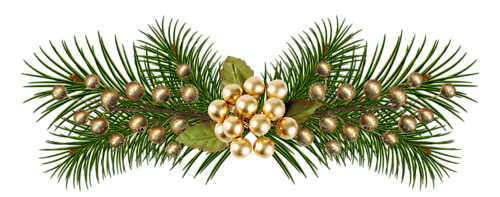 